2018-2019 Leadership Academy Schedule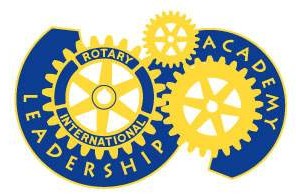 The Leadership AcademyOf Rotary International District 6440http://www.academy6440.org 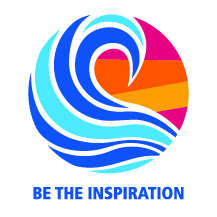 20182018PRE-ACADEMY REQUIREMENTSJune  – August 15June  – August 15Academy Recruitment and Enrollment for the DLA Class of 2019July 15July 15Pre-Course “Getting Ready for Canvas” Launches for all students to prepare to use the Canvas Virtual Classroom Platform.  In addition, students will set up their personal My Rotary account on the Rotary web site in order to have Rotarian access to the site throughout the year.August 15August 15DEADLINE All Academy applications due to the Leadership Academy Dean PDG Sarah OliverAugust 31August 31DEADLINE:  All Academy program participants must complete the Pre-Course by this date in order to be prepared to start Course #1: Electronic Communications on September 1.FIRST SEMESTERFIRST SEMESTERSeptember 1September 1Course #1 – Electronic Communications launches on Canvas                Instructor:  Harriett Schloer (Academy Webmaster / Administrator)October 1October 1Course #2 – Membership launches on CanvasInstructor:  PDG Rick RivkinOctober 20October 20One Rotary SummitNovember 1November 1Course #3 – Public Image launches on Canvas  Instructor:  Debbie StaceyNovember 24 - 
January 1November 24 - 
January 1Academy Closed for the Holidays
Students, only with permission, may use this time to complete unfinished first-semester work. 2019SECOND SEMESTERSECOND SEMESTERJanuary 2January 2Course #4 – Youth Service launches on CanvasInstructor:  DGN Lyle StaabFebruary 1February 1Course #5 – RI Organization launches on Canvas Instructor:  Mary BishopMarch 1-April 15March 1-April 15Course #6 – The Rotary FoundationMarch 1 - Part 1 launches on Canvas                              Part 1 Instructor:  PDG Mike Ericksen March 22 - Part 2 launches on Canvas                              Part 2 Instructor:  PDG Mike EricksenApril 6April 6District Training AssemblyApril 25April 25DROP DEAD DEADLINE for all Academy work to have been completed for graduationMay 3 - 4May 3 - 4District Conference & Graduation Ceremony for DLA Students